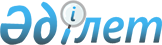 Об установлении размера ставок фиксированного налога с единицы объекта налогообложения на территории города Жезказгана
					
			Утративший силу
			
			
		
					Решение Жезказганского городского маслихата Карагандинской области от 11 мая 2016 года № 2/22. Зарегистрировано Департаментом юстиции Карагандинской области 30 мая 2016 года № 3829. Утратило силу решением Жезказганского городского маслихата Карагандинской области от 22 мая 2018 года № 23/216
      Сноска. Утратило силу решением Жезказганского городского маслихата Карагандинской области от 22.05.2018 № 23/216 (вводится в действие по истечении десяти календарных дней после дня его первого официального опубликования).

      В соответствии с Кодексом Республики Казахстан от 10 декабря 2008 года "О налогах и других обязательных платежах в бюджет (Налоговый кодекс)", Законом Республики Казахстан от 23 января 2001 года "О местном государственном управлении и самоуправлении в Республике Казахстан" Жезказганский городской маслихат РЕШИЛ:

      1. Установить размеры ставок фиксированного налога с единицы объекта налогообложения на территории города Жезказгана согласно приложению. 

      2. Признать утратившим силу решение Жезказганского городского маслихата от 19 марта 2012 года № 4/27 "Об установлении размера ставок фиксированного налога с единицы объектов налогообложения на территории города Жезказгана" (зарегистрировано в Реестре государственной регистрации нормативных правовых актов за номером 8-2-154, опубликовано 4 мая 2012 года № 19 (7769) в газете "Сарыарка", 4 мая 2012 года № 18 (314) в газете "Жезказганская правда").

      3. Настоящее решение вводится в действие по истечении десяти календарных дней после дня его первого официального опубликования. Размеры ставок фиксированного налога на единицу объекта налогооблажения в месяц на территории города Жезказгана
					© 2012. РГП на ПХВ «Институт законодательства и правовой информации Республики Казахстан» Министерства юстиции Республики Казахстан
				
      Председатель сессии

Х. Болен

      Секретарь городского маслихата

С. Медебаев
Приложение к решению
Жезказганского городского
маслихата от 11 мая 2016.года .№ 2/22
№
Наименование объекта налогооблажения
Ставка фиксированного налога на 1 объект (в месячном расчетном показателе)
1
Игровой автомат без выигрыша, предназначенный для проведения игры с одним игроком
2
2
Игровой автомат без выигрыша, предназначенный для проведения игры с участием более одного игрока
2
3
Персональный компьютер, используемый для проведения игры
3
4
Игровая дорожка
10
5
Карт
4
6
Бильярдный стол
9